Together Forever: A Skyler Sanders Family FoundationAddress: PO Box 645 Branson, MO 65615Phone number: 417-699-3317    Email: togetherforeverskyler@gmail.com 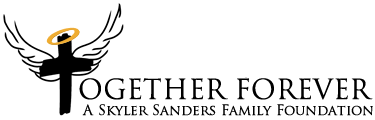 APPLICATION REQUIREMENTS AND GUIDELINESTogether Forever: A Skyler Sanders Family Foundation, is a non-profit organization 501 c 3 (pending approval) whose purpose is to bring families together creating lifelong memories for children and/or parents battling cancer allowing for continuance of Skyler’s legacy by giving back and supporting others as he would with his selfless and loving heart.  Together Forever: A Skyler Sanders Family Foundation is not affiliated with any other organization having similar objectives. Together Forever: A Skyler Sanders Family Foundation will provide an expenses paid retreat to Branson, Missouri.  Foundation will cover meals, lodging, and attractions.  Applications will be accepted for children 18 or younger or the parent in an immediate family unit currently battling cancer. Children or parent declared cancer-free are not eligible.  If the applicant with cancer shall pass away before the retreat, the family no longer qualifies.  Family is defined as a maximum of six individuals with two adults(Max), child or parent with cancer, other siblings of the child that qualifies who are 18 years of age or younger.  Siblings that are older than 18 but younger than 23 who are attending college will be considered on a case by case basis.  Step-children that live with the parent or child applicant are eligible.  The Foundation will not pay for any other individuals to come on the retreat.  The family will notify Together Forever: A Skyler Sanders Family Foundation of any other individuals coming on the retreat. The Application and a letter from physician on letterhead with diagnosis as well as the doctor’s signature must be completed and returned to Together Forever- A Skyler Sanders Family Foundation, by mail or email.The Liability and Publicity Release must be signed and returned by mail or email.If the family does not live within a day’s drive of Branson Missouri area, the foundation will not pay for any lodging en route to Branson or for the return back home.Travel expenses will be reimbursed at a maximum of $300.00 in gas money paid by the foundation at the current government rate.Applications are processed in order in which they are received. The program is open year round and will begin accepting applications in January 2014.TO REQUEST AN APPLICATION CONTACT US   togetherforeverskyler@gmail.com OR CONTACT US BY CALLING 417-699-3317 Once qualified, the Foundation will provide to the family -

a) Three nights of lodging  
b) Gas money to travel from home to the resort and back home.

c) Passes/tickets to at LEAST one attraction/activity For Example - Silver Dollar City, Dixie Stampede etc., a choice of these are included in the application process.

d) Groceries used during the retreat will be covered in the form of a gift card provided by the Together Forever Team.